Registration Timeline                           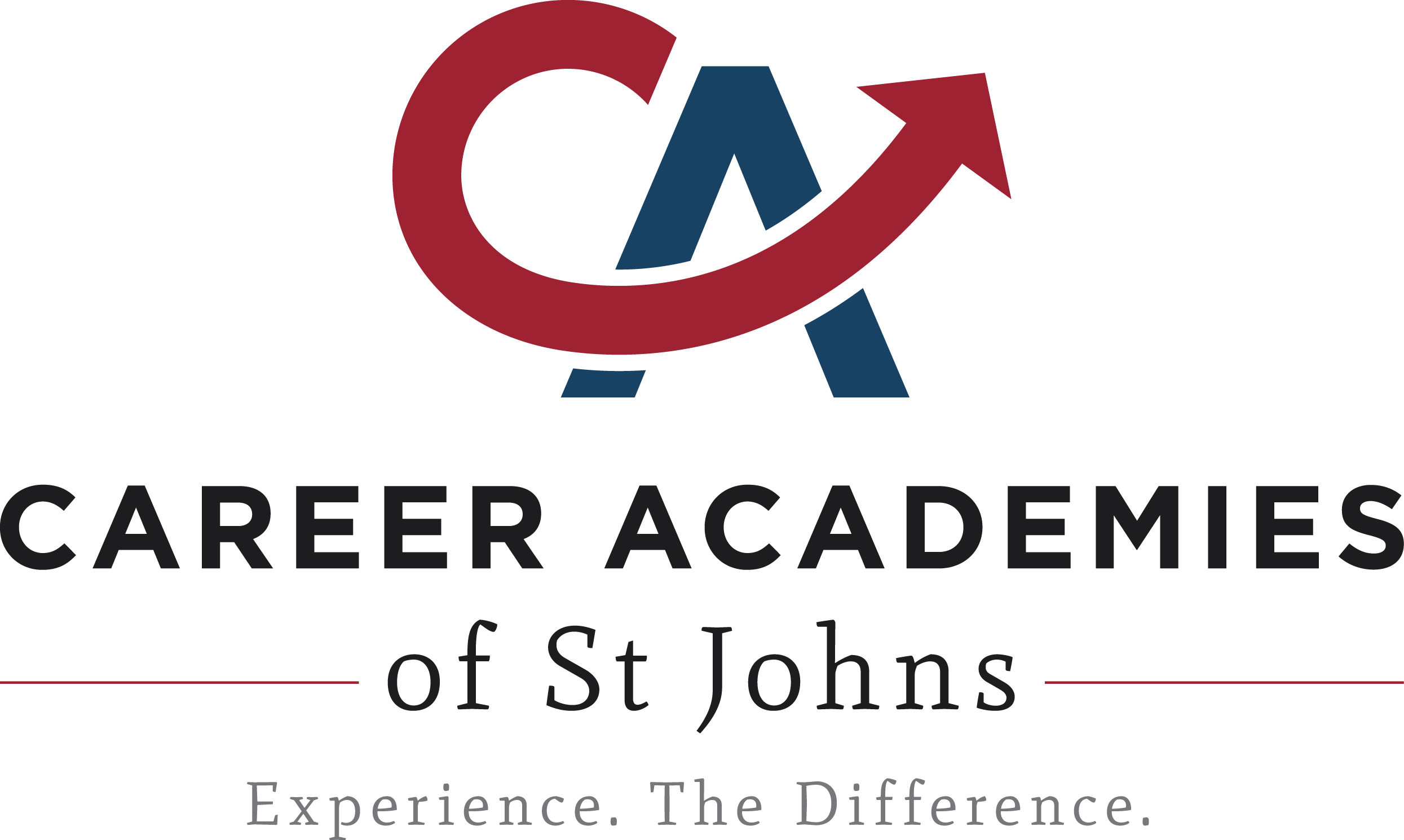 Application submission deadline for students currently enrolled in a St. Johns County public school: February 19, 2019, by 5:00 p.m.TimelineHigh School ShowcaseAll parents and students are invited to attend the annual High School Showcase on Thursday, January 24, 2019 at the World Golf Village Convention Center from 3:30 – 7:00 p.m. Learn about the high school Programs of Choice and meet representatives from each high school.Academy NightsEach high school will host an informational 2019 Academy Night. All parents of students interested in attending one of the academies should make plans to attend these events. Each Academy Night will begin at 6:00 p.m., except for St. Johns Technical High School which will begin at 5:30 p.m.Any SJCSD resident who is moving a student from home school, virtual school or private school may apply for an academy by pre-registering at their current zoned school and complete a Program of Choice paper application at that time, for inclusion in the application process.  All paper applications need to be received at the school prior to the close of the school day, by February 19.If you should have any questions, please feel free to contact Theresa Dodd at 904-547-4870 or Theresa.Dodd@stjohns.k12.fl.us.Dec. & JanuaryMiddle School Blitz held at each Middle SchoolJanuary 24High School Showcase at World Golf Village Convention Center – 3:30 – 7:00 p.m. January 24Online Application OPENS for newly applying 5th, 8th and 9th grade students. Jan. 29- Feb. 5Academy Nights (see schedule below)February 15St. Johns County Center for the Arts AUDITIONS at St. Augustine High School.Murray Middle School Arts auditions will be held at Murray Middle School. Please bring your printed audition form.February 19Registration Deadline – Online registration will be closed at 5:00 p.m. Paper applications must be received prior to the end of the school day.May 1Last day for late applicationsJune 1Last day to apply for reviewJuly 1All out of zone placement decisions will be finalized January 29St. Johns Technical5:30 – 6:30pmJanuary 29St. Augustine ALL St. Johns County Center for the Arts and Murray Middle School requests must apply by February 19, 2019. (Auditions at St. Augustine High School and Murray Middle School will occur on February 15, 2019)6:00 – 7:30pmJanuary 30Allen D. Nease6:00 – 7:30pmJanuary 31Bartram Trail6:00 – 7:30pmFebruary 4Creekside6:00 – 7:30pmFebruary 5Pedro Menendez6:00 – 7:30pmFebruary 5Ponte Vedra6:00 – 7:30pm